PLANILLA DE ACTUALIZACIÓN DE DATOS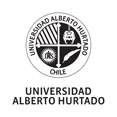 EGRESADOS CARRERA DE SOCIOLOGÍAUNIVERSIDAD ALBERTO HURTADOPLANILLA DE ACTUALIZACIÓN DE DATOSEGRESADOS CARRERA DE SOCIOLOGÍAUNIVERSIDAD ALBERTO HURTADONOMBRE Y APELLIDOS :AÑO DE GRADUACIÓN: DIRECCIÓN DE CORREO ELECTRÓNICO ACTUAL: CELULAR:FONO CASA:FONO OFICINA (SI PROCEDE): DOMICILIO: COMUNA: CIUDAD:INDIQUE EL NÚMERO DE EMPLEOS EN QUE SE HA DESEMPEÑADO DESDE SU TITULACIÓN POR UN PLAZO IGUAL O SUPERIOR A 6 MESES¿CUÁL ES SU  EMPLEO ACTUAL?¿CUÁNTO DEMORÓ EN ENCONTRAR EMPLEO DESPUÉS DE titulado?TIPO DE JORNADA LABORAL EN LA QUE GENERALMENTE HA TRABAJADO TIPO DE CONTRATOBAJO EL CUAL GENERALMENTE HA TRABAJADO: ÁREA DE EMPLEO ACTUAL:LUGAR DE TRABAJO ACTUAL:CARGO QUE OCUPA:TIEMPO QUE LLEVA EN EL CARGO: ÁREA (O DEPARTAMENTO) en la que se desempeña EN LA EMPRESARANGO SALARIAL